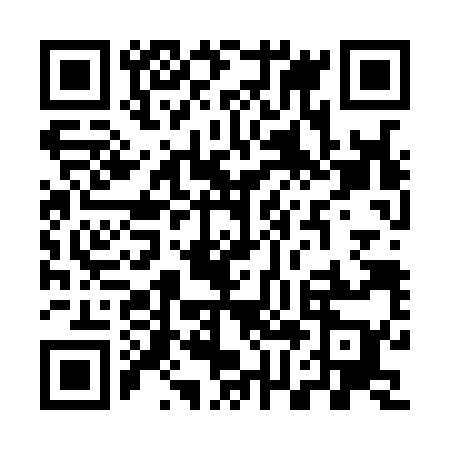 Ramadan times for Kamaraerdo, HungaryMon 11 Mar 2024 - Wed 10 Apr 2024High Latitude Method: Midnight RulePrayer Calculation Method: Muslim World LeagueAsar Calculation Method: HanafiPrayer times provided by https://www.salahtimes.comDateDayFajrSuhurSunriseDhuhrAsrIftarMaghribIsha11Mon4:224:226:0411:543:535:445:447:2112Tue4:204:206:0211:543:545:465:467:2213Wed4:184:186:0011:533:565:475:477:2414Thu4:164:165:5811:533:575:495:497:2515Fri4:144:145:5611:533:585:505:507:2716Sat4:124:125:5411:533:595:525:527:2817Sun4:094:095:5211:524:005:535:537:3018Mon4:074:075:5011:524:015:545:547:3219Tue4:054:055:4811:524:025:565:567:3320Wed4:034:035:4611:514:045:575:577:3521Thu4:004:005:4411:514:055:595:597:3622Fri3:583:585:4211:514:066:006:007:3823Sat3:563:565:4011:514:076:026:027:4024Sun3:543:545:3811:504:086:036:037:4125Mon3:513:515:3611:504:096:046:047:4326Tue3:493:495:3411:504:106:066:067:4527Wed3:473:475:3211:494:116:076:077:4628Thu3:443:445:3011:494:126:096:097:4829Fri3:423:425:2811:494:136:106:107:5030Sat3:403:405:2611:484:146:116:117:5231Sun4:374:376:2412:485:157:137:138:531Mon4:354:356:2212:485:167:147:148:552Tue4:334:336:2012:485:177:167:168:573Wed4:304:306:1812:475:187:177:178:594Thu4:284:286:1612:475:197:187:189:005Fri4:254:256:1412:475:207:207:209:026Sat4:234:236:1212:465:217:217:219:047Sun4:204:206:1012:465:227:237:239:068Mon4:184:186:0812:465:237:247:249:089Tue4:164:166:0612:465:247:257:259:1010Wed4:134:136:0512:455:257:277:279:11